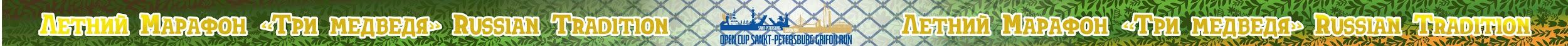 ВРЕМЯ РЕКОРДОВМарафон «Три медведя»Фестиваль спорта «Как прекрасен этот мир»Положение и договор офертыо проведении соревнований на дистанциях1 км, 5.275 км, 10.55 км, 21.1 км, 42.2 км06 сентября 2020 г.парк Сосновка г.Санкт-ПетербургБег, северная ходьба, каникросс, детский старт, FUN старты, эстафета “Три медведя, корпоративный забег.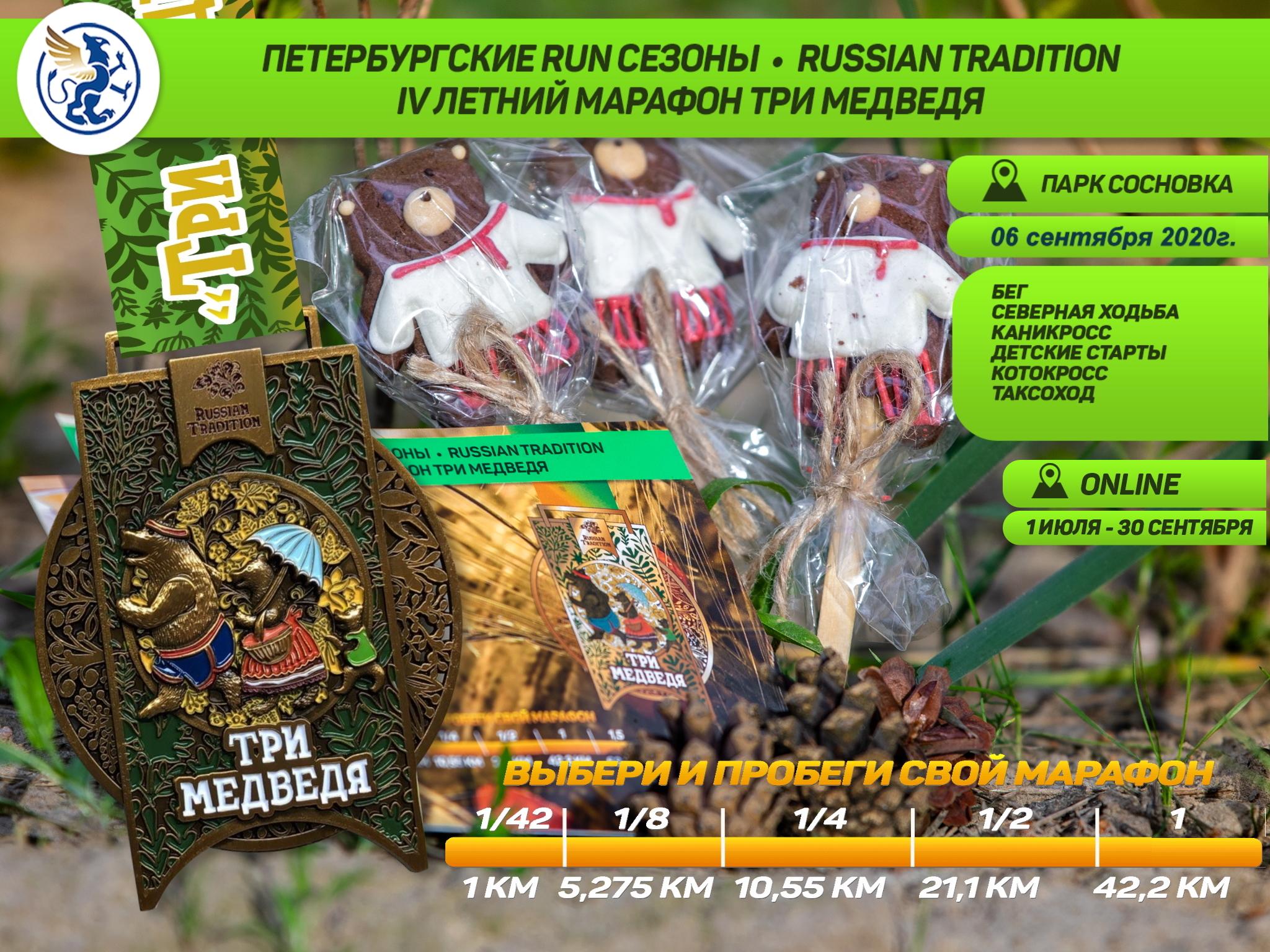 I. ОБЩИЕ ПОЛОЖЕНИЯ. УСЛОВИЯ УЧАСТИЯ В СОРЕВНОВАНИИ.1.1.            Место проведения Соревнований: парк Сосновка, г.Санкт-Петербург1.2.            Дата проведения Соревнований: 06 СЕНТЯБРЯ 2020 г..Для обеспечения безопасности участников организаторы предусмотрели несколько важных условий: Все участники будут преодолевать свои километры с соблюдением социальной дистанции, раздельный старт группами по 25 человек каждые 30 секунд, в стартовой зоне расстояние между бегунами 1 метр Физическая дистанция должна сохраняться на протяжении всего процесса. Настройка заправочных пунктов (столов питания) должна позволить ограничить прямой контакт между гонщиками и персоналом, с тем чтобы они всегда разделялись расстоянием.Введенные на территории Санкт-Петербурга эпидемиологические меры по недопущению распространения covid-19 диктуют новые условия проведения старта. Формат индивидуального старта исключает массовый старт и очную борьбу на дистанции, зато предъявляет участнику повышенные требования к умениям индивидуального ведения гонки и соревновательного настроя.Согласно предписаниям, действующим в данный момент на территории Санкт-Петербурга “спорт на открытом воздухе разрешен в части проведения индивидуальных тренировок”. Просим соблюдать ограничительные меры, принятые в регионе и не подвергать риску здоровье: свое и окружающих.Старты спортсменов будут разделены по небольшим группам в течение всего дня с 10:00.1.3. Дистанции в частях марафона: 1/42 =1 км, 1/8 =5 км, 1/4 =10 км, 1/2 = 21.1км, 1=42 км марафон Участники до 1-17 лет могут преодолеть дистанцию "Детский старт" 1/42 =1 км;Участники FUN стартов могут преодолеть дистанцию 1/42 =1 км;1.4. Организация: Клуб любителей бега “Грифон”, клуб любителей северной ходьбы Грифон.При поддержке команды Grifon Run, ООО «Компания по организации спортивно-массовых мероприятий «Грифон», Автономная некоммерческая организация содействия и развития физической культуры,   массового спорта, туризма, пропаганды здорового образа жизни и организации спортивно-массовых мероприятий "Грифон", Санкт-Петербургское отделение РФСХ, 1.5. К участию допускаются мужчины и женщины от 1 лет и старше.Участник самостоятельно оценивает уровень своей физической подготовки и определяет какую дистанцию выбрать.1.6 Лимиты по количеству участников: 600 человек.II. ДИСТАНЦИИ И ВРЕМЕННЫЕ ИНТЕРВАЛЫ.2.1. Мероприятие включает в себя забеги на дистанциях 1 км, 5.275 км, 10.55 км, 21.1 км, 42.2 км.III. ВИДЫ АКТИВНОСТИ.Бег, северная ходьба, каникросс, детский старт, FUN старты (котокросс, таксоход), эстафетный полумарафон “Машенька и три медведя” ( 4 чел.*5,275 км).Для участия необходимо подать заявку на на электронную почту grifonrun@gmail.com Стартовые пакеты может получить один представитель от команды.Вы можете бежать со своей символикой и флагами. В итоговых протоколах отдельный корпоративный командный зачет и грамота команде за участие.Дополнительно вы можете заказать футболки с символикой мероприятия и нанесением логотипа своей компании, групповое фото и фото участников с дистанции, видеоролик 2 минуты об участии команды в марафоне Оплата осуществляется банковским переводом на основании счета, выставленного организаторами. Стоимость участия от 2000 руб./чел. в зависимости от набора опций. IV. ТРАССА.Одно из главных составляющих забега: трасса. Вы побежите по проверенной, сертифицированной трассе, подготовленной и размеченной лучшими специалистами: Андреем Сомовым и Виталием Барским.Трасса соревнований проходит по дорожкам парка Сосновка, по кругу длиной ~ 1/8 марафона = 5.275 км. Дистанции в частях марафона: 1/42 = 1км, ⅛ =5.275 км (1 круг), ¼ =10.55 км (2 круга), ½ =21.1 км (4 круга), 1 = 42 км (8 кругов). Лимит на преодоление дистанции: 6 часов 00 минут.Старт дистанции “Детский старт 1 км” – маленький круг длиной 1/42 марафона = 1000 мТрасса проложена по пологим благоустроенным грунтовым дорожкам (земля с мелкой каменной крошкой), ширина трассы от 2 до 4 метров. Маршрут проходит в лесистой части парка. Перепад высот 7 метров по Гармину на круг 5.275Трасса - 100 % грунтовые дорожки.Разметка: Для разметки трассы используются лента, указатели и, по возможности, стоят волонтёры.Трасса промаркирована красно-белой лентой каждые 50 метров “галстуками” висящими на деревьях; Детская трасса 1 км промаркирована желто-черной лентой.На развилках и поворотах закреплены указатели со стрелками (красная стрелка на белом фоне).Пейсмейкеры – подготовленные спортсмены, в задачу которых входит вести бег по дистанции в равномерном темпе с тем, чтобы финишировать в заданное время. Менее опытные участники забега могут ориентироваться на темп пейсмейкеров, и соотносить свою скорость с ожидаемым результатом.IV. МЕДАЛЬ ФИНИШЕРА.СПОРТ-  это здоровье, позитив, новые путешествия, труд, благодарность, уважение, понимание, это ЖИЗНЬ! - КАК ПРЕКРАСЕН ЭТОТ МИР!"Все финишировавшие участники, всех видов активности: бег, северная ходьба, каникросс, детский старт, -  на всех дистанциях 1 км, 5.275 км, 10.55 км, 21.1 км, 42.2 км, интервальное участие на 6 часов - награждаются медалью финишера «Три медведя». В условной фауне геополитики Россию представляет медведь. Он и в русских сказках выступает обычно в роли справедливого судьи, которому не нужно ничего доказывать, потому что за ним - изначальная, первобытная сила. Из всей фауны русскому человеку был ближе всего медведь, как ровня.С середины XVII века и ближе к XX веку русских людей на Западе всё чаще начали сравнивать с медведями. Почему так происходило, сказать сложно, можно объяснить явление лишь примерно. Первыми себя сравнивали с медведями еще варяжские дружины в Древней Руси. Самоназвание «русский медведь» появилось позднее, и было связано с тем, что по поверьям, человеку, победившему медведя в схватке, переходила его сила. А в России люди не только покорили медведей, но и смогли их приручить. Может быть, именно поэтому медведь теперь - символ России.В России сказка «Три медведя» стала наиболее известной в пересказе Льва Толстого. У него малышку зовут просто «девочка», зато все три медведя получают имена и даже отчества – Михаил Иванович, Настасья Петровна и маленький МишуткаСказка «Три медведя» имеет столько смысла, что приходится только удивляться ее насыщенности. Глубинный смысл – у каждого есть что-то свое, что принадлежит только ему.   Счастье-очень простая штука... Если ты хочешь-оно будет, если нет - то его не будет.Настало время рекордов, мы перезапускаем планету. Преодолей себя, поставь свой рекорд!Именно этот смысл мы заложили в дизайн нашей медали. ДРЕСС КОД: Приветствуются участники одетые в одежду в народном стиле. Организаторы приготовили стильные беговые футболки, баффы и мешки для обуви с символикой мероприятия, которые можно купить одновременно с регистрацией.Футболки (материал беговая сетка), размеры 42-44, 46, 48, 50, 52, 54, 56, стоимость 1000 руб.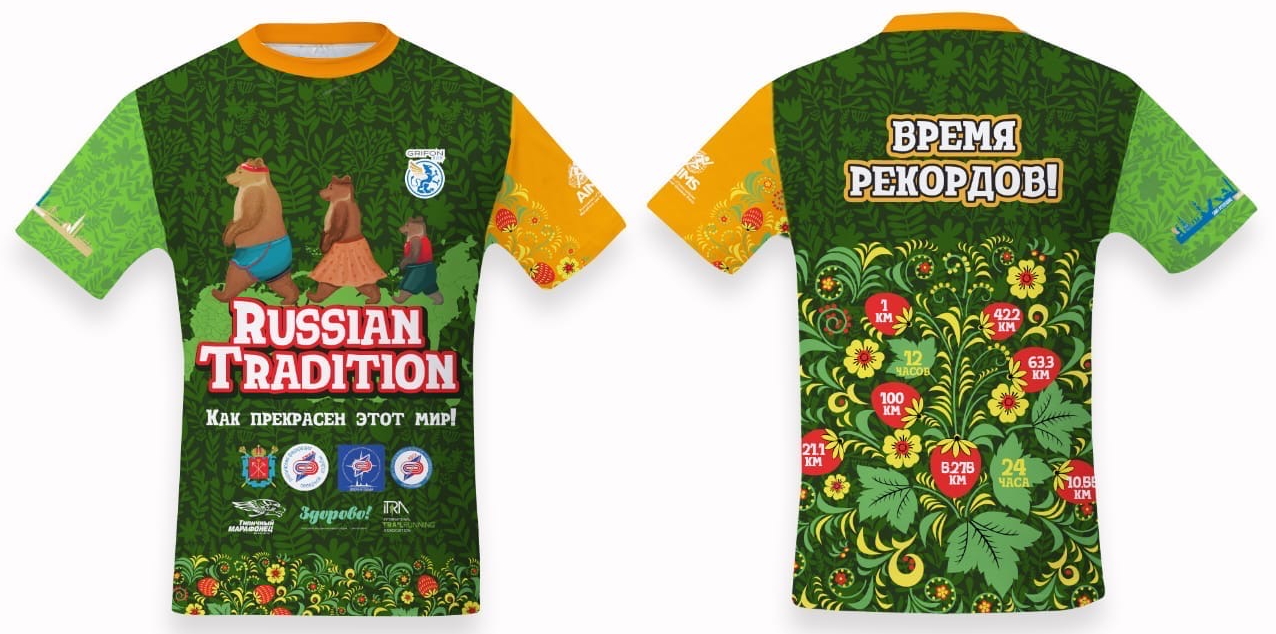 Беговой бафф стоимость 450 руб., рюкзак/мешок для обуви 30х40 см, стоимость  500 руб.V. ТЕМАТИЧЕСКИЕ КОНКУРСЫКОНКУРС АВАТАРОКСоздай аватарку по ссылке: https://avatar.web-canape.ru/client?id=1102Загрузи в альбом конкурса аватарок: https://vk.com/album-144268382_273442127Медведь- символ России!Ждем рассказы на конкурс "Три медведя" на мэйл scarlet.sail.spb@gmail.comИ ваши семейные фото - “Три медведя”Расскажи что связано с медведями, их изображением в геральдике в твоем регионе.Конкурс фотографий “Три медведя” Что в вашем городе связано с медведем? -  расскажите нам и присылайте фото и рассказы на мэйл scarlet.sail.spb@gmail.com    Ждем детские рисунки на конкурс детских творческих работ “Три медведя” - присылайте на мэйл или добавляйте в альбом конкурса  https://vk.com/album-144268382_273442163ВАЖНО! Чтобы рисунок попал на баннер мероприятия- его нужно прислать по 2 сентября включительно. 2 сентября отправляем баннер в печать.VI. СТАРТОВЫЙ ВЗНОС.Величина стартового взноса зависит от даты регистрации:Стартовый взнос Три Медведя 2020, дата проведения 06 сентября 2020 VII. ЛЬГОТЫ НА ОПЛАТУ СТАРТОВОГО ВЗНОСА.Скидки на Virtual Run (online формат) -  не распространяются.VIII. РЕГИСТРАЦИЯ.3.1. Регистрация:- Регистрация открылась 14 июля 2020 г.- Заявку на участие в соревнованиях можно подать на сайте по адресам:О-тайм  https://reg.o-time.ru/start.php?event=20116RussiaRunning  https://russiarunning.com/event/3BEARS2020ONLINE формат регионы (прохожу дистанцию у себя в регионе, присылаю трек, получаю медаль по Почте/ в Центре выдачи): https://russiarunning.com/event/3BEARS2020online- Регистрация завершается при достижении лимита участников.- Зарегистрированным считается участник, который подал заявку и оплатил стартовый взнос.3.2. В плату за участие входит: сертифицированная, подготовленная и размеченная трасса;стартовый номер участника и булавки;чип индивидуального хронометража;возможность бежать на целевое время за пейсмейкерами;камера хранения, раздевалки;эксклюзивная медаль финишера;пункты питания на трассе;пользование биотуалетами;первая медицинская помощь (при необходимости);результат в итоговом протоколе, награждение, призы;культурно-развлекательная программа;участие в конкурсах и розыгрышах;репортажные фото и видео;Для участников также каждый раз добавляются дополнительные возможности- фотозона, развлекательная программа, инстапринтер: возможность бесплатно распечатать фото прямо на мероприятии (услуги Инстапринтера оплачивают организаторы, поэтому печать для участников- бесплатная), спортивный массаж на финише ( в теплое время года), бонусы и скидки от Партнеров и другое.Выдача стартовых пакетов осуществляется в день старта, в парке, в стартовом городке. При получении стартового пакета участник обязан предъявить:документ удостоверяющий личность (или его ксерокопию).медицинский допуск к мероприятию: Расписка об ответственности. За несовершеннолетних участников расписку заполняет родитель (законный представитель).Подробнее: https://vk.com/topic-144268382_40166116В день СТАРТА возможна дополнительная регистрация с 09:30 до 12-00, при наличии свободных стартовых пакетов.В плату за участие (online формат) входит:электронный стартовый номер;эксклюзивная медаль финишера;электронный диплом участника;участие в конкурсах и розыгрышах;результат в итоговом протоколе;доставка медали Почтой России для иногородних участников*.*доставка медали, грамот и призов по России для иногородних участников включена в стоимость (доставка в другую страну оплачивается отдельно, оговаривается индивидуально, исходя из расценок почты России).Возврат стартового взноса не предусмотрен.IX. РЕГИСТРАЦИЯ РЕЗУЛЬТАТОВРезультат участников Соревнования фиксируется:- электронной системой хронометража;- системой видеорегистрации;Итоговые результаты транслируются в режиме онлайн и публикуются вместе с дипломами участников на сайте http://reg.o-time.ru/list_future.phpПретензии: претензии к судьям и апелляционные жалобы принимаются в день соревнований до 17:00 (время закрытия соревнований и стартового городка). Участник допускается при предъявлении расписки “О ПЕРСОНАЛЬНОЙ ОТВЕТСТВЕННОСТИ ЗА СВОЕ ЗДОРОВЬЕ ВО ВРЕМЯ СОРЕВНОВАНИЙ” - заранее распечатанной и заполненной (см.последние страницы положения).Родители (законные представители), просим Вас заранее распечатать и заполнить «Согласие» на участие Вашего ребенка в соревнованиях! (см.последние страницы положения).X. НАГРАЖДЕНИЕВсе финишировавшие участники на дистанциях 1 км, 5.275 км, 10.55 км, 21.1 км, 42.2 км, интервальное участие на 6 часов -  награждаются медалью финишера.Призами, дипломами награждаются с 1 по 3 место по дистанциям, видам активности и категориям мужчины и женщины:Детский старт БЕГ НАГРАЖДАЮТСЯ:МАЛЫШИ 1-6 лет: с 1 по 3 место на дистанции “Детский старт” 1 км, мальчики и девочки;ДЕТИ 7-9 лет: с 1 по 3 место на дистанции “Детский старт” 1 км, мальчики и девочки;ПОДРОСТКИ 10-14 лет: с 1 по 3 место на дистанции “Детский старт” 1 км, мальчики и девочки;ЮНИОРЫ 15-17 лет: с 1 по 3 место на дистанции “Детский старт” 1 км, мальчики и девочки;Детский старт Северная ходьба НАГРАЖДАЮТСЯ:участники 1-17 лет: с 1 по 3 место на дистанции “Детский старт” 1 км, мальчики и девочки;ЮНИОРЫ 10-17 лет награждаются мальчики и девочки с 1 по 3 место, вид активности БЕГ, на юношеских дистанциях 5,275 км, 10,55 км;ЮНИОРЫ 10-17 лет награждаются мальчики и девочки с 1 по 3 место, вид активности Северная ходьба  на юношеской дистанции 5,275 км;СЕНЬОРЫ 60+ награждаются мужчины и женщины с 1 по 3 место, вид активности Северная ходьба на дистанции 5,275 км; вид активности БЕГ на дистанциях 21,1 км и 42,2 км;ПОЧЁТНЫЕ 70+ награждаются награждаются мужчины и женщины с 1 по 3 место, вид активности Северная ходьба на дистанции 5,275 км;КАНИКРОСС награждаются:КАНИКРОСС (Взрослые 18+), мужчины и женщины с 1 по 3 место;FUN старты 1 км награждаются взрослые и дети с 1 по 6 место:БЭБИкросс, ТаксоХОД, КОТОкросс, КАНИкросс;Дистанция 5,275 км награждаются мужчины и женщины с 1 по 3 место в номинациях: “Бег” (Юниоры 10-17 лет и Взрослые 18+),  “Северная ходьба” (Взрослые 18+, Сеньоры 60+, Почетные 70+), Каникросс  (Взрослые 18+); Дистанция 10,55 км награждаются мужчины и женщины с 1 по 3 место в номинациях: “Бег” (Юниоры 10-17 лет, Взрослые 18+,Сеньоры 60+), “Северная ходьба” (Взрослые 18+, Сеньоры 60+ );Дистанция 21,1 км награждаются мужчины и женщины с 1 по 3 место в номинациях: “Бег” (Взрослые 18-59, Сеньоры 60+), “Северная ходьба” (Взрослые 18+);Дистанция Эстафетный полумарафон 4*5.275 км “БЕГ” награждаются команды с 1 по 3 место.Дистанция Эстафетный полумарафон 4*5.275 км “Северная ходьба” награждаются команды с 1 по 3 место.Дистанция 42,2 км награждаются мужчины и женщины с 1 по 3 место в номинациях: “Бег” (Взрослые 18-59 лет, Сеньоры 60+);Награждаются участники конкурса аватарок (выбор победителей с помощью лототрона);Награждается самая дружная КОМАНДА (по количеству зарегистрированных участников); Награждаются Участники творческого конкурса детского рисунка (20 участников);Участник, не явившийся на церемонию награждения – не награждается. Неявка победителя или призера на церемонию награждения оставляет за организаторами право распорядиться призами по своему усмотрению.Партнерами Марафона могут быть учреждены специальные номинации и призы по согласованию с Организатором.Организатором соревнований могут быть учреждены специальные номинации и призы.XI. ПРОГРАММА СОРЕВНОВАНИЙФестиваль спорта«Три медведя»ВРЕМЯ РЕКОРДОВ.Как прекрасен этот мир! В программе мероприятия:Легкоатлетические индивидуальные старты в парке Сосновка СПб на дистанциях 5,275 км, 10,55 км; 21,1 км, 42,2 км (по кругу 5.275км) по видам активности бег, северная ходьба, каникросс;1 км “Детский старт” по кругу 1 км по видам активности бег;Эстафета 4*5,275 км FUN старты 1 км для детей и взрослых- КАНИкросс, КОТОкросс, ТаксоХОД.Концертная программа, ведут программу диджей и ведущая Ольга Васильева;Спортивные мастер классы от Школы бега "Типичный марафонец" утренняя зарядка для детей и спортивная разминка для взрослых.Мастер класс по зумбе.Творческие мастер-классы;Спортивные мастер-классы;Подведение итогов творческого конкурса детских рисунков и конкурса аватарок участников;Знакомство с новинками спортивного питания, одежды и экипировки на ЭКСПО Партнеров. 07:00 Въезд в парк, монтаж оборудования;09:00 Открытие стартово-финишного городка, начало работы раздевалок, камер хранения,, медицинского и ветеринарного контроля;09:00 до 12:45 Выдача стартовых пакетов участникам - номеров и электронных чипов; 9:30 Старт интервальных участников на 6 часов бег; 9:35 Старт интервальных участников на 6 часов (северная ходьба);10:00 Старт дистанции марафон,“Бег” (42.2 км);10:10 Старт участников дистанции 21,1 км «Северная ходьба» и эстафетного полумарафона (4*5,275 км ) «Северная ходьба»;10:30 Старт участников дистанции 5.275 км «Каникросс»;10:35 Танцевальный мастер класс по зумбе11:00 Официальная церемония открытия Соревнований;11:15 до 15:30 - развлекательная программа для участников11:05 Утренняя зарядка для участников тренировочного забега/ захода на дистанции 1 км;11:15 Старт тренировочного забега 1 км бег;11:17 Старт тренировочного захода 1 км северная ходьба;11:15 Разминка для участников участников дистанций 5.275 км и 10.55 км северная ходьба;11:23 FUN старты 1 км: Старт участников FUN стартов на дистанции 1 км: КАНИкросс, КОТОкросс (бег с котом), ТАКСОХОД спортивная ходьба с таксами и мелкими породами собак 1 км;11:25 Старт участников дистанции 10.55 км «Северная ходьба»;11:30 Старт участников дистанции 5.275 км «Северная ходьба»;11:45 Массовая разминка участников у сцены;11:55 Брифинг, построение участников в стартовой зоне;12:00 старт дистанции “Бег” 21.1 км;12:05 старт дистанции эстафетный полумарафон “Бег” 21.1 км;12:10 старт дистанции “Бег” 10.55 км;12:15 старт дистанции “Бег” 5.275 км;12:20 FUN старт тренировочного забега и тренировочного захода на дистанции 1 км “Буратино, золотой ключик”;13:00 FUN старт дистанции 5,275 км “Буратино, золотой ключик”12:30-17:00 Церемония награждения Победителей и Призеров.12:30 награждение победителей дистанции 5.275 км «Каникросс»;12:40 награждение участников творческого конкурса рисунка/поделки;12:55 поощрение участников с ограниченными возможностями здоровья ( БФ “Мы тоже тут”);13:00 поощрение победителей тренировочного забега на дистанции  1 км бег и северная ходьба;13:15 награждение победителей дистанции 1 км FUN  старты:  КОТОкросс, ТАКСОХОД, КАНИкросс;13:25 поощрение победителей тренировочного забега на дистанции  1 км FUN  “Буратино, золотой ключик” 1 км;13:30 награждение победителей дистанции 5.275 км «Северная ходьба»;13:40 награждение победителей дистанции 21.1 км.«Северная ходьба»;13:50 награждение победителей эстафетного полумарафона 4*5,275 км северная ходьба;14:00 награждение победителей дистанции 5.275 км, бег;13:25 награждение победителей дистанции  FUN  старт  “Буратино, золотой ключик” 5,275 км;14:15 награждение победителей дистанции 10.55 км, бег;14:20 награждение победителей дистанции 10.55 км “Северная ходьба”;14:30 награждение победителей эстафетного полумарафона 4*5,275 км бег;14:40 награждение победителей дистанции 21.1 км, бег;15:00 награждение победителей дистанции 42.2 км, бег;16:00 награждение победителей интервального бега на 6 часов;16:15 награждение победителей интервальной ходьбы на 6 часов;17:00 закрытие соревнований;17:00 награждение волонтеров;17:30 закрытие стартового городка, уборка территории, вывоз мусора;18:00 выезд из парка.Организаторы оставляют за собой право менять программу марафона, но не позднее 02 сентября августа 2020г.XII. ПУБЛИКАЦИЯ ИНФОРМАЦИИИнформация по Марафону ТРИ МЕДВЕДЯ (оффлайн формат в Санкт-Петербурге) выкладывается в группе мероприятия VK https://vk.com/russianruntraditionИнформация по онлайн формату Марафон выкладывается в группе VK  "Бегущая страна- виртуальные забеги" . Также участники на электронную почту, указанную при регистрации получают письма со ссылками на стартовые номера, финишный протокол, треками почтовых отправлений и др. информацией.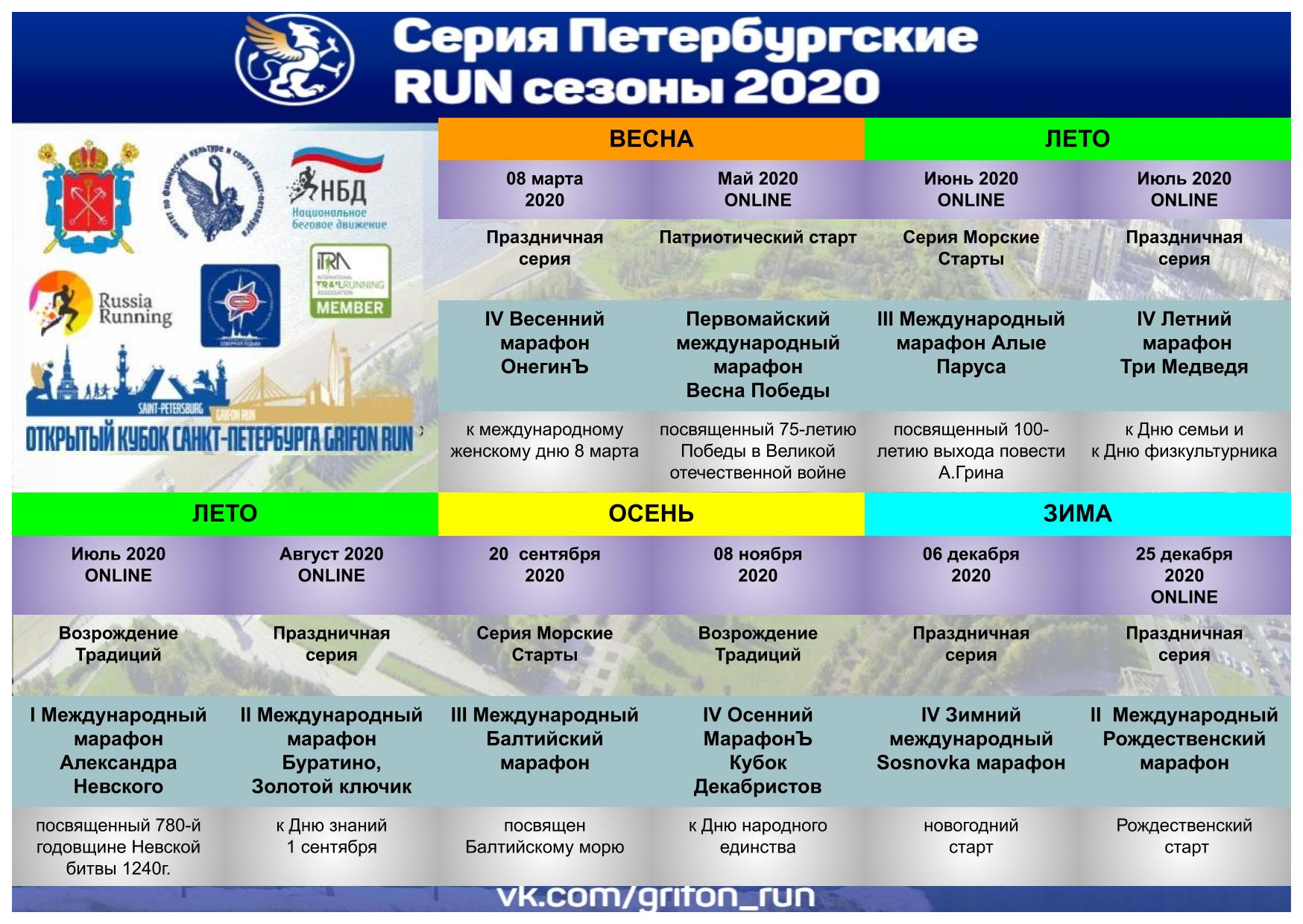 ДОГОВОР ОФЕРТЫ I. Нормативные положения.Гражданский кодекс Российской Федерации (далее – ГК РФ). Извлечения.Статья 435. Оферта1. Офертой признается адресованное одному или нескольким конкретным лицам предложение, которое достаточно определенно, и выражает намерение лица, сделавшего предложение, считать себя заключившим договор с адресатом, которым будет принято предложение.  Оферта должна содержать существенные условия договора.2. Оферта связывает направившее ее лицо с момента ее получения адресатом. Если извещение об отзыве оферты поступило ранее или одновременно с самой офертой, оферта считается не полученной. Статья 437. Приглашение делать оферты. Публичная оферта1. Реклама и иные предложения, адресованные неопределенному кругу лиц, рассматриваются как приглашение делать оферты, если иное прямо не указано в предложении.2. Содержащее все существенные условия договора предложение, из которого усматривается воля лица, делающего предложение, заключить договор на указанных в предложении условиях с любым, кто отзовется, признается офертой (публичная оферта).  II. Общие положения.2.1. Данный документ является договором - публичной офертой ООО «Компания по организации спортивно-массовых мероприятий «Грифон», Автономная некоммерческая организация содействия и развития физической культуры,   массового спорта, туризма, пропаганды здорового образа жизни и организации спортивно-массовых мероприятий "Грифон", Санкт-Петербургское региональное отделение Российской Федерации Северной Ходьбы, в дальнейшем именуемых «Организатор», в адрес физических лиц и содержит все существенные условия по оказанию услуг, являющихся предметом настоящего договора. 2.2. В соответствии с пунктом 2 статьи 437 ГК РФ в случае принятия изложенных ниже условий и оплаты услуг физическое лицо, производящее акцепт этой Оферты, становится Участником (в соответствии с пунктом 3 статьи 438 ГК РФ акцепт Оферты равносилен заключению договора на условиях, изложенных в Оферте), а Организатор и Участник совместно - Сторонами договора-публичной оферты. 2.3. В связи с вышеизложенным, внимательно прочитайте текст данного договора.Если Вы не согласны с каким-либо пунктом настоящего договора, Организатор предлагает Вам отказаться от использования услуг. 2.4. Заключая настоящий договор, Участник подтверждает, что ознакомился, понял и согласился со всеми правилами, включенными в настоящий договор, и принимает их безусловно и в полном объеме. 2.5. Ответственность за соответствие информации, указанной в настоящем документе, действующему законодательству РФ, а также фактическим обстоятельствам, несет Организатор.III. Предмет договора.3.1. Предметом настоящего договора является предоставление лицу, желающему принять участие в  Марафоне Три медведя, организованном Организаторами (далее по тексту – Мероприятие), услуги в виде организации и проведения Мероприятия в порядке и на условиях, предусмотренных настоящим договором, положением о Мероприятии, включая услуги по регистрации в качестве Участника, но не ограничиваясь ими.3.2. В процессе регистрации на Мероприятие Участник посредством личного кабинета (далее, также – личный кабинет), вправе приобретать сопутствующие товары и услуги (дополнительные опции). 3.3. Описание Мероприятия, характеристика Мероприятия, основные положения о Мероприятии, правила участия в Мероприятии указаны в Положении о Мероприятии, размещенном на странице регистрации, с которым Участник должен ознакомиться в процессе регистрации на Мероприятие. 3.4. Правила онлайн-регистрации на Мероприятие, осуществляемой Участником посредством личного кабинета. 3.4.1. Регистрация считается успешно законченной при полной оплате регистрационного взноса (далее, также - плата за участие или стартовый взнос).Без оплаты регистрация аннулируется автоматически через 5 календарных дней.3.4.2 Оплаченная регистрация на Соревнование отмене не подлежит, регистрационный взнос не возвращается.3.4.3. В случае недопуска Участника к Мероприятию по каким-либо объективным причинам плата за участие не возвращается, Участник имеет право обратиться к Организатору с заявлением и перейти на online формат мероприятия: бежит с своем регионе самостоятельно, присылает трек забега и получает медаль позже. Иногородние участники получают медаль по Почте России. Участники из Санкт-Петербурга и Ленинградской области получают медали в Центре выдачи (в магазине MEGASPORT - САНКТ-ПЕТЕРБУРГ ЭКИПИРОВОЧНЫЙ ЦЕНТР. Розничный магазин, Отдел командной экипировки (оптовый отдел), Пункт самовывоза г. Санкт-Петербург, 7-ая линия В.О., вход через арку дома № 40 (8-я линия В.О., д.37). +7 (812) 967 76 17  +7 (911) 038 35 71.Часы работы: ежедневно с 09:00 до 21:).Для осуществления перехода на online формат Участник обращается к Организатору не позднее чем за 3 дня до даты мероприятия по электронной почте grifonrun@gmail.comОбработка заявления осуществляется Организатором в течение 2 рабочих дней со дня приема заявления. 3.4.4. Участник, зарегистрировавшийся для участия в Мероприятии, вправе делегировать (передать) свое право на участие в Мероприятии иному лицу, при наличии следующих условий в совокупности:- лицо, которому делегируется право на участие в Мероприятии, имеет личный кабинет на сайте, на котором осуществляется регистрация на Мероприятие (https://russiarunning.com/);- передача права на участие в Мероприятии осуществляется самостоятельно Участником через личный кабинет не позднее чем за 3 календарных дня до дня проведения Мероприятия;- передача права на участие в Мероприятии осуществляется лицу, входящему в категорию, которую выбрал Участник, регистрируясь на Мероприятие, право на участие в котором передается. 3.4.5. Не допускается перерегистрация Участника на иное мероприятие, то есть учет суммы платы за участие, оплаченной Участником для участия в Мероприятии, в качестве платы за участие для участия в ином мероприятии.3.4.6. Допускается перерегистрация Участника на иную дистанцию в рамках Мероприятия, то есть учет регистрационного взноса, оплаченного Участником для участия в забеге на выбранной дистанции, в качестве регистрационного взноса для участия в забеге на другой дистанции, при соблюдении следующих условий в совокупности:- перерегистрация осуществлена не позднее чем за 3 календарных дня до дня проведения Мероприятия;- не исчерпан лимит участников.Для осуществления перерегистрации Участник обращается к Организатору по электронной почте grifonrun@gmail.com.Прием и обработка обращения осуществляются Организатором в порядке, указанном в абзацах 3, 4 пункта 3.4.2. настоящего документа. 3.4.7. В случае перерегистрации Участника на мероприятие или дистанцию с меньшим регистрационным взносом, разница в оплате не возвращается. 3.4.8. В случае перерегистрации Участника на мероприятие или дистанцию с большим регистрационным взносом, Участник обязан произвести доплату.Доплата осуществляется по ценам, действующим на дату перерегистрации. Без полной оплаты регистрация аннулируется. 3.4.9. Дистанция на Соревнование, выбранная при регистрации может быть изменена в день старта с 9-00 до 12-00, при наличии свободных стартовых пакетов на дистанцию. В случае перехода с меньшей на большую дистанцию участник обязан доплатить разницу до фактической стоимости забега по цене ЭКСПО и оплатить услуги по перерегистрации. В случае перехода с большей на меньшую дистанцию оплачиваются только услуги по перерегистрации. Участнику оставляется его стартовый номер, с перерегистрацией на новую дистанцию. Стоимость услуги по перерегистрации в день старта 500 рублей.3.5. При отмене (переносе) Мероприятия по причине возникновения чрезвычайных, непредвиденных и непредотвратимых обстоятельств, которые нельзя было разумно ожидать, либо избежать или преодолеть, а также находящихся вне контроля Организатора, плата за участие не возвращается.В частности, к таким обстоятельствам относятся: стихийные бедствия (землетрясение, наводнение, ураган); порывы ветра свыше 15 метров в секунду (включительно); температура воздуха ниже 25 или выше 30 градусов по Цельсию (включительно); иные обстоятельства, события, явления, которые Главное управление МЧС России по субъекту РФ признает экстренными и предупреждает о их возможном наступлении; пожар; массовые заболевания (эпидемии); забастовки; военные действия; террористические акты; диверсии; ограничения перевозок; запретительные меры государств; запрет торговых операций, в том числе с отдельными странами, вследствие принятия международных санкций; акты, действия, бездействия органов государственной власти, местного самоуправления; другие, не зависящие от воли Организатора обстоятельства.При наступлении или при угрозе наступления вышеуказанных обстоятельств, вследствие чего Мероприятие подлежит отмене, Участник уведомляется СМС-сообщением на телефонный номер или письмом на электронный адрес, указанные в процессе регистрации. 3.6. Участник обязан самостоятельно следить за своим здоровьем и проходить медицинское обследование на предмет наличия противопоказаний к длительным физическим нагрузкам.Участник подтверждает, что состояние здоровья проверял регулярно, физически годен для участия в Мероприятии и не имеет к этому каких- либо противопоказаний.Принимая условия настоящего договора Участник гарантирует, что он находится в надлежащей физической форме, не имеет каких-либо медицинских или иных ограничений по здоровью, которые могут подвергнуть его опасности или ограничить его участие в Мероприятии, и состояние его здоровья позволяет ему участвовать в Мероприятии.Участник Мероприятия не возражает против оказания ему в случае необходимости первой медицинской помощи.IV. Фото и видеосъемка. Персональные данные4.1. Организатор осуществляет фото- и видеосъемку Мероприятия.Участник Мероприятия согласен с использованием Организатором имени, портретов, фотографий или других аудио-, видео-, фотоматериалов, полученных в результате проведения Мероприятия, предоставленных самим Участником, или полученных из общедоступных источников, для рекламной деятельности, в иных целях, с учетом ограничений, установленных нормативными правовыми актами, без ограничения сроков и мест использования данных материалов; Организатор вправе редактировать указанные материалы и передавать их третьим лицам; Участник не вправе требовать от Организатора компенсации в каком-либо виде. 4.2. Участник несет ответственность за предоставление полных и достоверных данных о себе.4.3. Участник не возражает получать от Организатора или лица, уполномоченного Организатором, короткие текстовые сообщения (SMS) или электронную почту (e-mail) с информацией о Мероприятии, с иной информацией, касающейся Участника и связанной с Мероприятием. 4.4. Во исполнение части 1 статьи 9 Федерального закона от 27.07.2006 г. № 152-ФЗ «О персональных данных» Участник, заполняя регистрационную форму для участия в Мероприятии и присоединяясь к настоящему договору, дает свое согласие на обработку своих персональных данных Организатору и ООО «Арена Плюс» (далее по тексту – Оператору), выступающему Агентом по отношению к Организатору и осуществляющему по его поручению сбор денежных средств от Участников в качестве оплаты регистрационного взноса.Под обработкой персональных данных понимается любое действие (операция) или совокупность действий (операций), совершаемых с использованием средств автоматизации или без использования таких средств с персональными данными, включая сбор, запись, систематизацию, накопление, хранение, уточнение (обновление, изменение), извлечение, использование, передачу (распространение, предоставление, доступ), обезличивание, блокирование, удаление, уничтожение персональных данных.Обработка персональных данных Участника осуществляется исключительно в целях обеспечения регистрации Участника для участия в Мероприятии и последующего направления Участнику коротких текстовых сообщений (SMS) или электронной почты (e-mail) с информацией о Мероприятии, с иной информацией, касающейся Участника и связанной с Мероприятием.Датой выдачи согласия на обработку персональных данных Участника является дата отправки посредством личного кабинета регистрационной формы Организатору. Согласие действует в течение 5 (пяти) лет с момента передачи персональных данных.Согласие на обработку персональных данных может быть отозвано Участником посредством направления Оператору по электронной почте info@russiarunning.com письменного заявления в произвольной форме об отзыве согласия на обработку персональных данных.V. КОНТАКТНАЯ ИНФОРМАЦИЯ ОРГАНИЗАТОРОВ.Тел: +7(921)420-69-69 Факс:+7(812)774-84-65.Адреса электронной почты:  grifonrun@gmail.com , grifoni.run@gmail.comGRIFON RUN (торговая марка).ООО “Компания по организации спортивно-массовых мероприятий “Грифон”  ОГРН 1087800004467, Автономная некоммерческая организация содействия и развития физической культуры,   массового спорта, туризма, пропаганды здорового образа жизни и организации спортивно-массовых мероприятий "Грифон" ОГРН 1197800004291Почтовый адрес: Россия, 193231, Санкт-Петербург, Товарищеский проспект дом 2 корпус 1 оф.397. Grifon RUN - в соцсетях: Встреча Три медведя  в VK: https://vk.com/russianruntraditionСтраница VK Grifon RUN: https://vk.com/grifon_run Страница VK Бегущая страна виртуальные забеги: https://vk.com/grifon_run_onlineСтраница FB: https://www.facebook.com/grifonrun/Инстаграм: https://www.instagram.com/grifon_run/Ютуб:  https://www.youtube.com/channel/UCrUTQeyPI2W8XWH4VJUQ3ewVI. ОПЕРАТОР Платформы регистрации RussiaRunningОператор Платформы: ООО «Арена Плюс» ОГРН 1187627020679 Адрес (место нахождения): 150003, Ярославская область, г. Ярославль, ул. Советская, 78А, офис № 503. Почтовый адрес: 150040, г. Ярославль, а/я 13. Телефон: +7 980-660-24-90 Адрес электронной почты: info@russiarunning.com Сайт (доменное имя): https://russiarunning.comСпорт живет новыми достижениями, движением, адреналином, борьбой и ожиданием новых побед. Огромная семья спортсменов и любителей, объединенная стартами Grifon RUN, развивается, растет, тренируется, воспитывает молодое поколение, ожидая новых спортивных результатов и рекордов. Эпохи рекордов сменяют одна другую. ВЫБЕРИ свой МАРАФОН, свое время, свою дистанцию.Прикоснись к рекорду! Победи себя! Поставь СВОЙ рекорд!Индивидуально, семьей, командой, с друзьями!Дети и взрослые, атмосфера сказки, леса, сосен, в общем - Машенька и 3 медведя .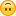 вас ждут захватывающие события! Мы запускаем наш новый проект "Как прекрасен этот мир"- ВРЕМЯ РЕКОРДОВ Марафон Три медведя.У участников есть возможность принять участие лично, в парке Санкт-Петербурге6 СЕНТЯБРЯ 2020 г.Участники online формата принимают участие дистанционно в своих регионах с 27 июня по 30 сентября 2020 гНастало ВРЕМЯ РЕКОРДОВ!Спорт живет новыми достижениями, движением, адреналином, борьбой и ожиданием новых побед. Огромная семья спортсменов и любителей, объединенная стартами Grifon RUN, развивается, растет, тренируется, воспитывает молодое поколение, ожидая новых спортивных результатов и рекордов. Эпохи рекордов сменяют одна другую. ВЫБЕРИ свой МАРАФОН, свое время, свою дистанцию.Прикоснись к рекорду! Победи себя! Поставь СВОЙ рекорд!Индивидуально, семьей, командой, с друзьями!Дети и взрослые, атмосфера сказки, леса, сосен, в общем - Машенька и 3 медведя .вас ждут захватывающие события! Мы запускаем наш новый проект "Как прекрасен этот мир"- ВРЕМЯ РЕКОРДОВ Марафон Три медведя.У участников есть возможность принять участие лично, в парке Санкт-Петербурге6 СЕНТЯБРЯ 2020 г.Участники online формата принимают участие дистанционно в своих регионах с 27 июня по 30 сентября 2020 гНастало ВРЕМЯ РЕКОРДОВ!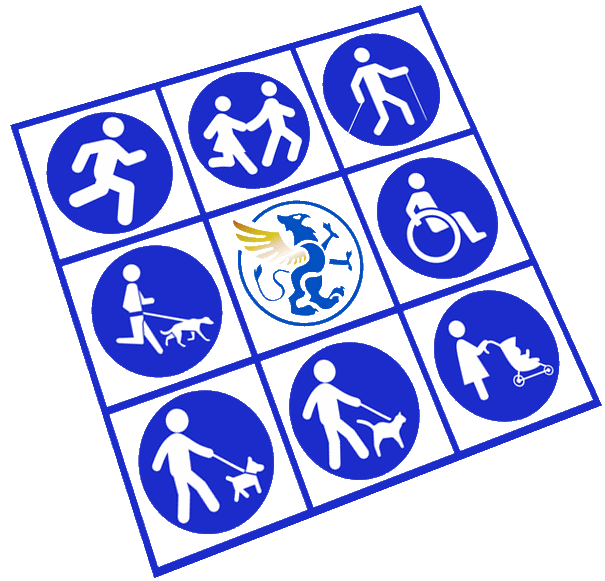 Корпоративное и командное участиеСоздаем настроение бегунам, чтобы бежалось дружнее единомышленникам: командами и с коллегами. Корпоративное и командное участиеСоздаем настроение бегунам, чтобы бежалось дружнее единомышленникам: командами и с коллегами. Корпоративное и командное участиеСоздаем настроение бегунам, чтобы бежалось дружнее единомышленникам: командами и с коллегами. 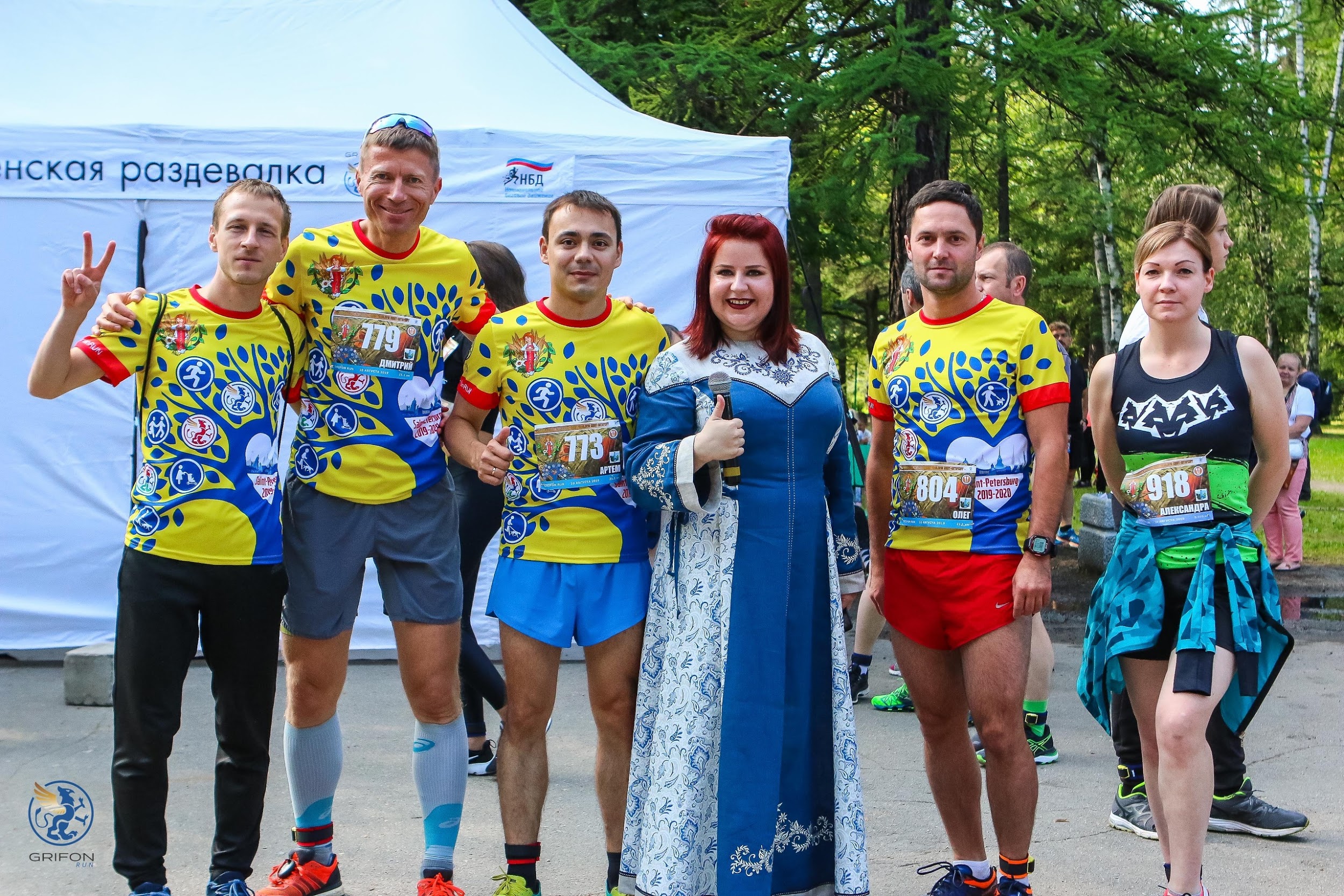 На дистанции 1/4 марафона, полумарафон и марафон будут стартовать пейсмейкеры на целевое время. Отобранные под чутким руководством Алексея Белоусова - вести на результат будут лучшие представители Команды Пейсмейкеры Санкт-Петербурга.На дистанции 1/4 марафона, полумарафон и марафон будут стартовать пейсмейкеры на целевое время. Отобранные под чутким руководством Алексея Белоусова - вести на результат будут лучшие представители Команды Пейсмейкеры Санкт-Петербурга.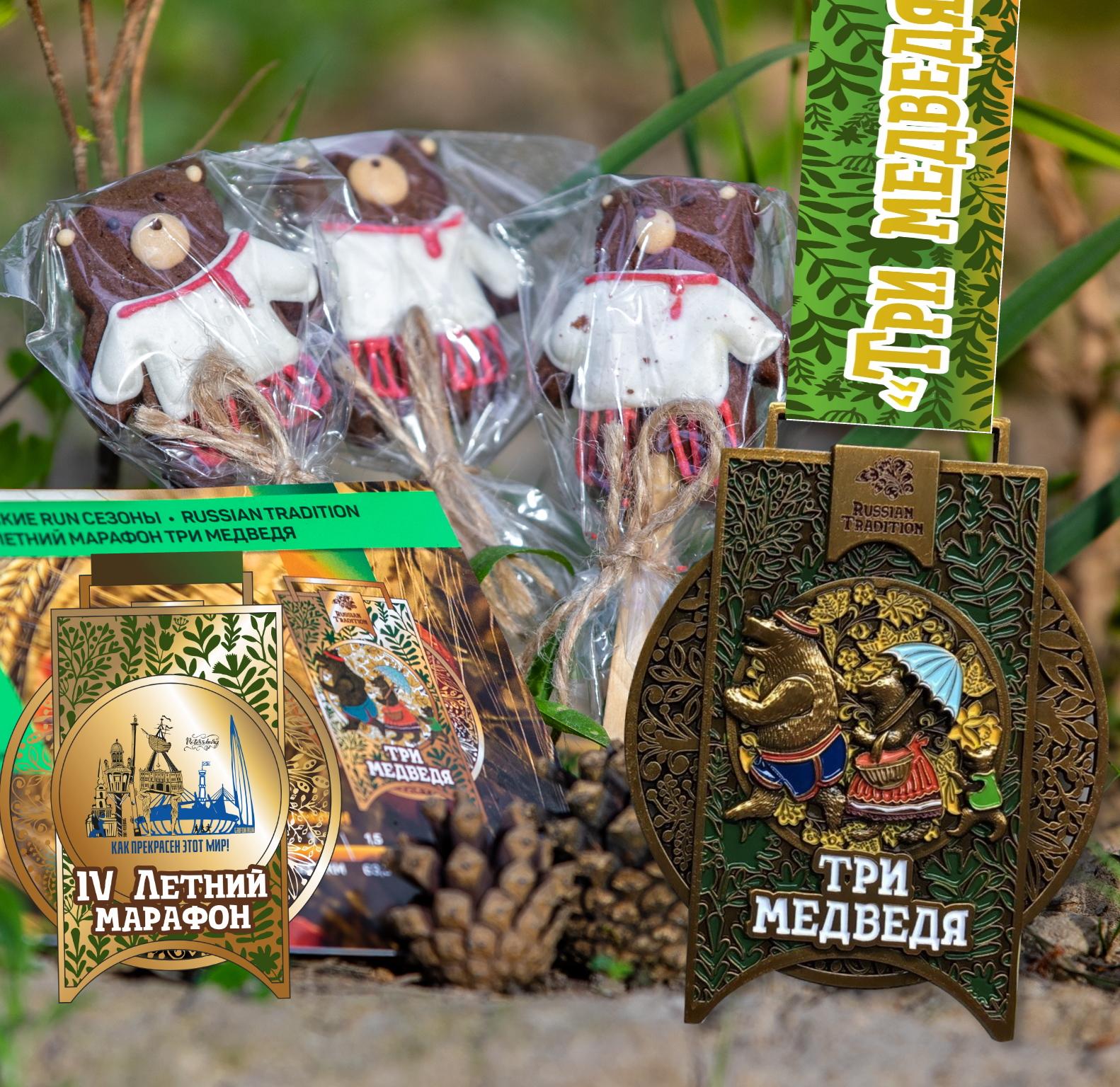 Медаль финишера Марафона Три медведя, как прекрасен этот мир - тематическая. Медаль литая, металлическая, с эмалью, семьей медведей спортсменов, медаль  двусторонняя, с обратной стороны нанесен логотип Grifon RUN и девиз марафона “Как прекрасен этот мир!”. Крепится на фирменную ленту с кобальтовой сеткой, с нанесением логотипа, даты и  названия марафона.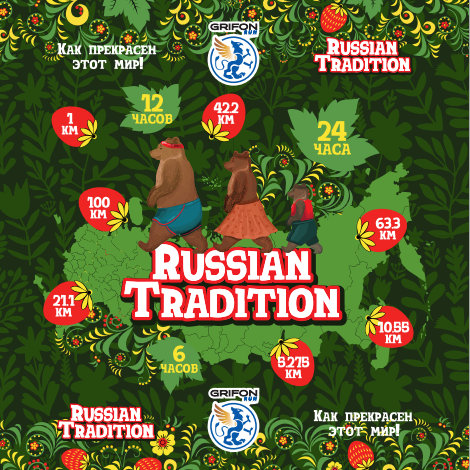 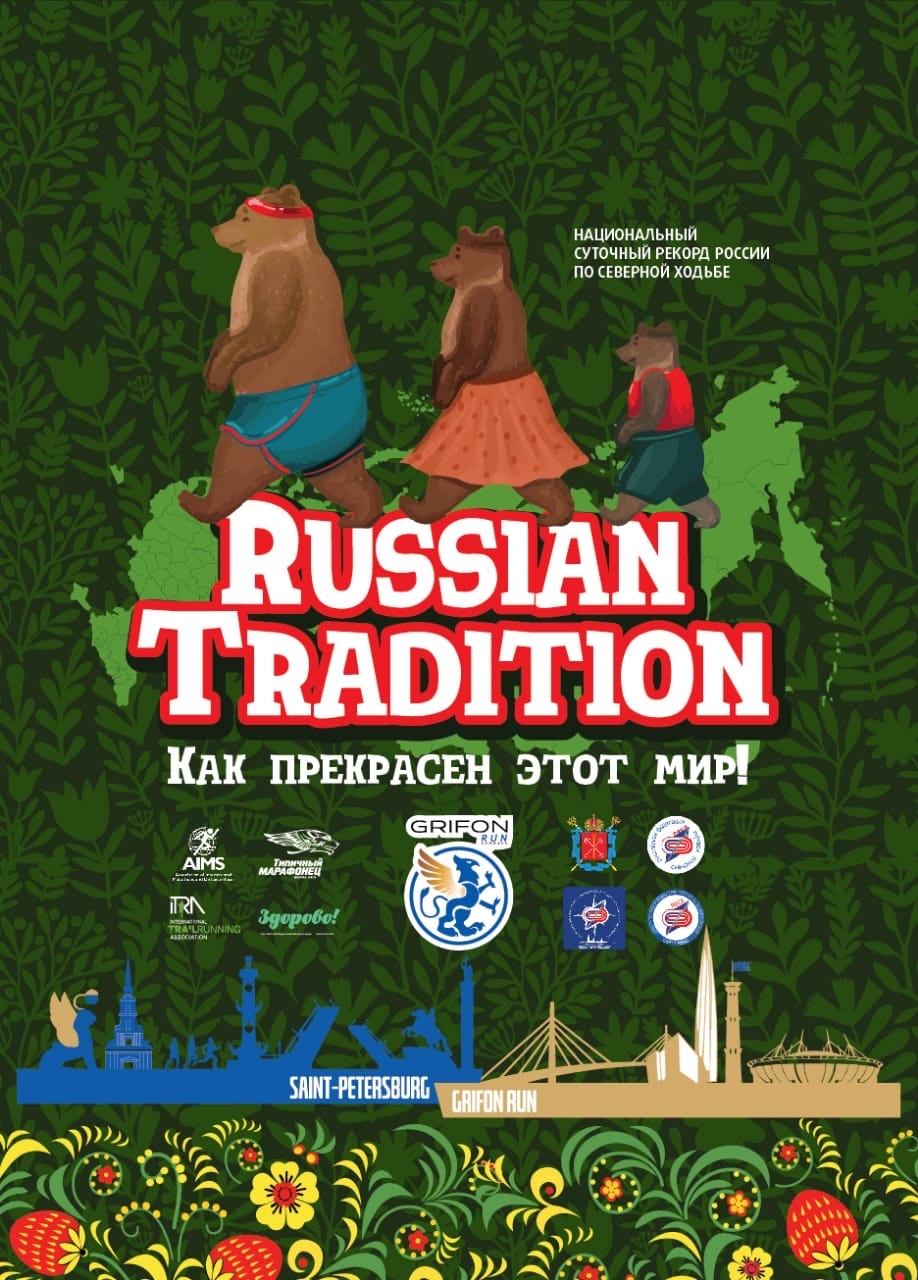 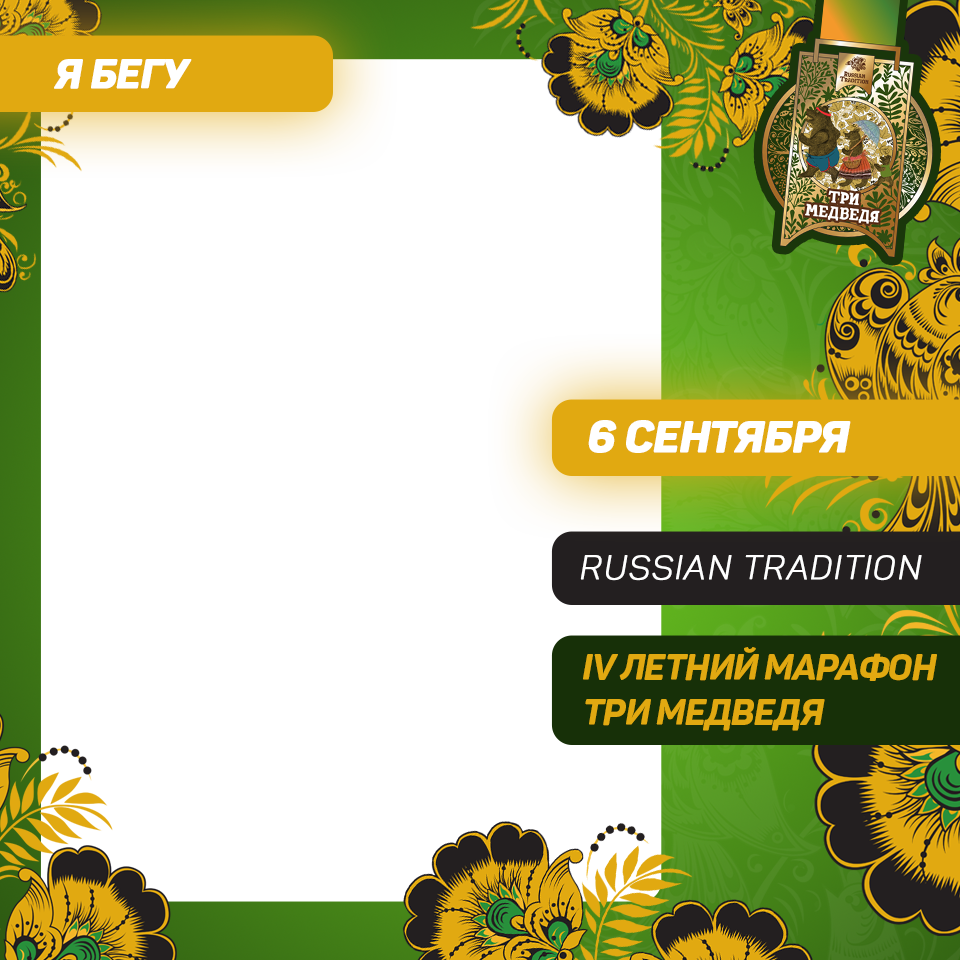 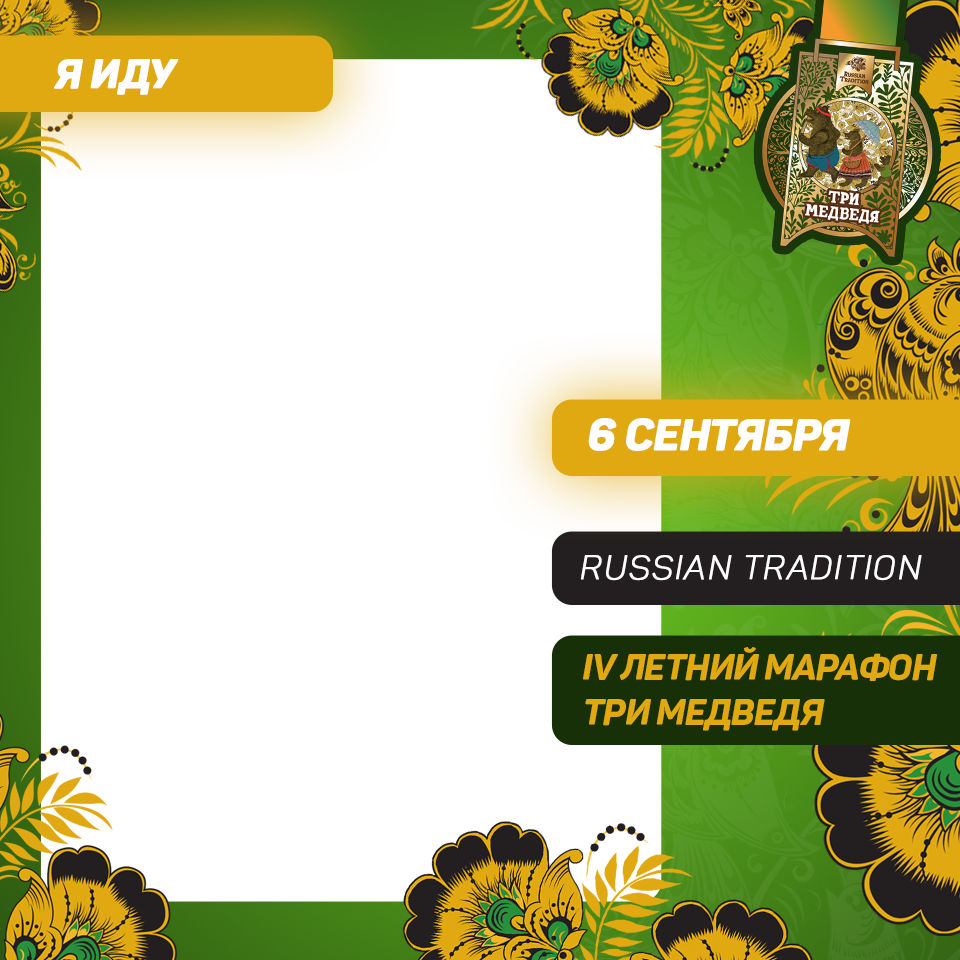 дистанция и виды активностичасть мара-фонастоимость Стартового взносастоимость Стартового взносастоимость Стартового взносастоимость Стартового взносадистанция и виды активностичасть мара-фонас момента открытия регистрации 14.07.20по 20.07.20с 21.07.20по 28.08.20с 29.08.20по 07.08.20в день соревнований06.09.2020 - при наличии слотовИнтервальное участие6 часов \ бег  \ скандинавская ходьбах2500260027003000марафон 42.2 км \ бег  11400170019002500полумарафон 21,1 км \ бег \ скандинавская ходьба1/2130016001800250010.55 км \ бег\ скандинавская ходьба1/413001500170025005.275 км \ бег \ скандинавская ходьба \ каникросс1/81300140016002000СКАЗОЧНЫЙ ДУБЛЬ 2*5,275 км Три медведя и Золотой ключик2*1/8хх2*1400=28002*2000Машенька и ТРИ МЕДВЕДЯ 4*5.275 км  бег \ северная ходьбаэстафетный полумарафон⅛*44*11004*12004*14004*20001 км FUN забеги котокросс, таксоход, каникросс1/429001100120020001 км \ бег\ скандинавская ходьба \   (лимит 100 человек)дети от 1-17 лет1/42900100011002000СКАЗОЧНЫЙ ДУБЛЬ 2*1 км Три медведя и Золотой ключик2*1/42хх2*900=18002*2000Virtual Run (online формат), дистанция и вид активности на выборх1100110011001500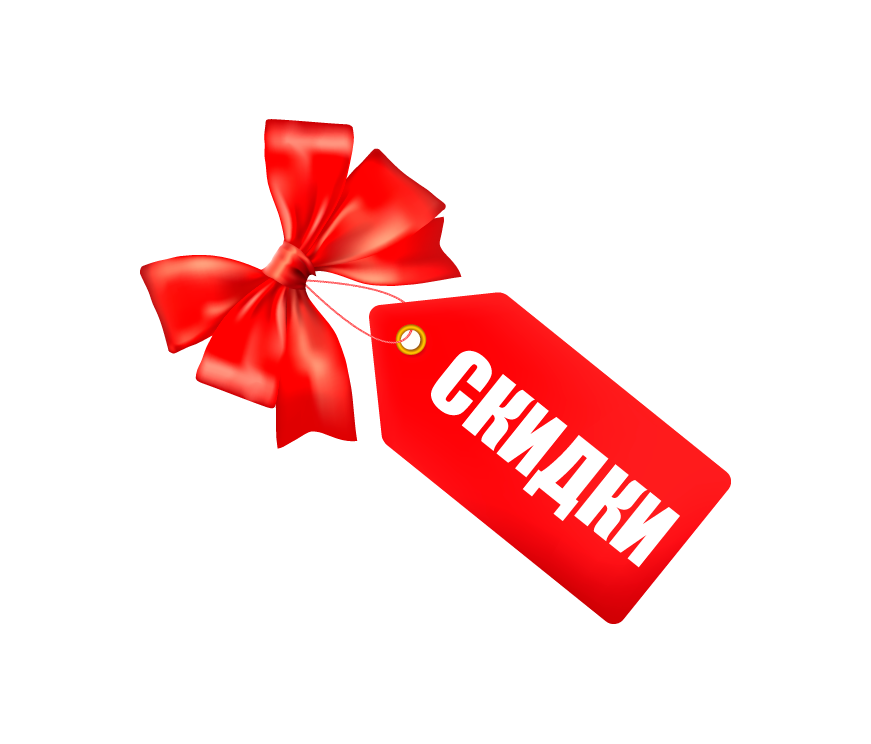 Льготы на оплату стартового взноса (для offline формата соревнований): предоставляются только при регистрации заранее - до 02 сентября 2020 г. В день старта регистрация льготной категории участников с учетом льгот - не производится.Льготы на оплату стартового взноса (для offline формата соревнований): предоставляются только при регистрации заранее - до 02 сентября 2020 г. В день старта регистрация льготной категории участников с учетом льгот - не производится.Мужчины и женщины  60+ лет  скидка 25%скидка 25%Инвалиды 1,2,3 группыМногодетные семьискидка 25% (при предъявлении подтверждающего документа) скидка 25% (при предъявлении подтверждающего документа) Беговым и спортивным клубам скидки 10% на участие от 10 человек участников.скидки 10% на участие от 10 человек участников.Партнёрампредоставляется один льготный слот на команду.предоставляется один льготный слот на команду.Для активации регистрации и предоставления скидки пишите на почту: grifonrun@gmail.comДля активации регистрации и предоставления скидки пишите на почту: grifonrun@gmail.comДля активации регистрации и предоставления скидки пишите на почту: grifonrun@gmail.comвид активности1 км1 км1 км5 км5 км5 км5 км10 км10 км10 км21 км21 км42 км42 км6 часове участиевид активностиМалыши (1-6 лет)Дети (7-9 лет)Подростки (10- 14 лет)Юниоры (10- 17 лет)Взрослые (18+ лет)Сеньоры (60- 69 лет)Почетные (70+ лет)Юниоры (10- 17 лет)Взрослые (18+ лет)Сеньоры (60+ лет)Взрослые (18+ лет)Сеньоры (60+ лет)Взрослые (18+ лет)Сеньоры (60+ лет)Взрослые (18+ лет)бегМ/ДМ/ДМ/ДМ/ДМ/ЖМ/ДМ/ЖМ/ЖМ/ЖМ/ЖМ/Ж1-2-3бег эстафета 4*5,275 км1-2-31-2-31-2-31-2-3каникросс (бег с собакой)М/ЖМ/ЖМ/ЖМ/Жсеверная (скандинавская ходьба)М/ДМ/ДМ/ДМ/ДМ/ЖМ/ЖМ/ЖМ/ЖМ/Ж1-2-3северная ходьба эстафета 4*5.275 км1-2-31-2-31-2-31-2-3FUN Забеги 1 кмТаксоХОД, КОТОкросс, БЭБИстарт               1-6               1-6               1-6Серия стартов Grifon RUN:https://russiarunning.com/series/GRIFONRUN2020ONLINE: https://russiarunning.com/series/GrifonRunOnline2020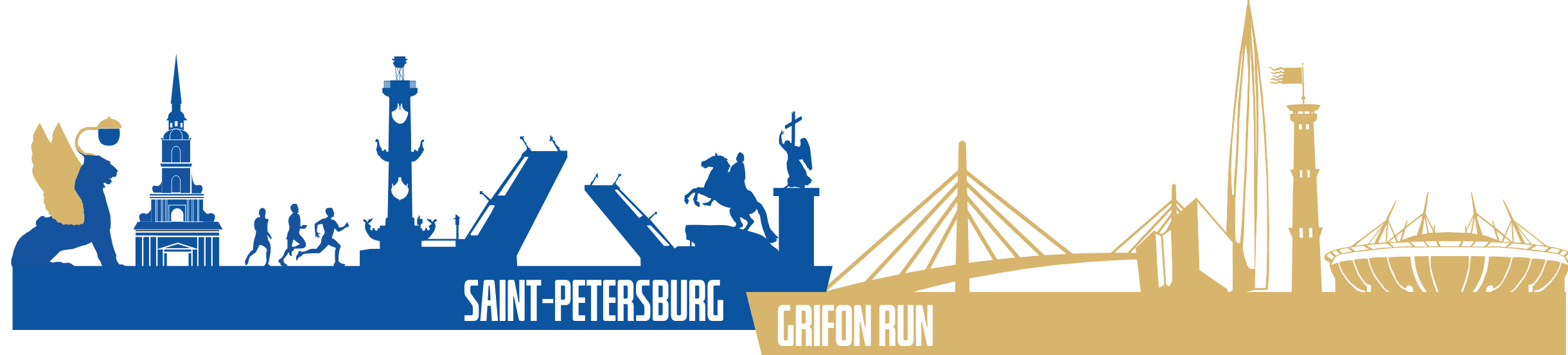 Серия стартов Grifon RUN:https://russiarunning.com/series/GRIFONRUN2020ONLINE: https://russiarunning.com/series/GrifonRunOnline2020До встречи на стартах  Grifon Run (формат Команда Grifon Run scarlet.sail.spb@gmail.com#Охота_за_медалями Праздники России https://russiarunning.com/series/GrifonRunTraditionOnline2020 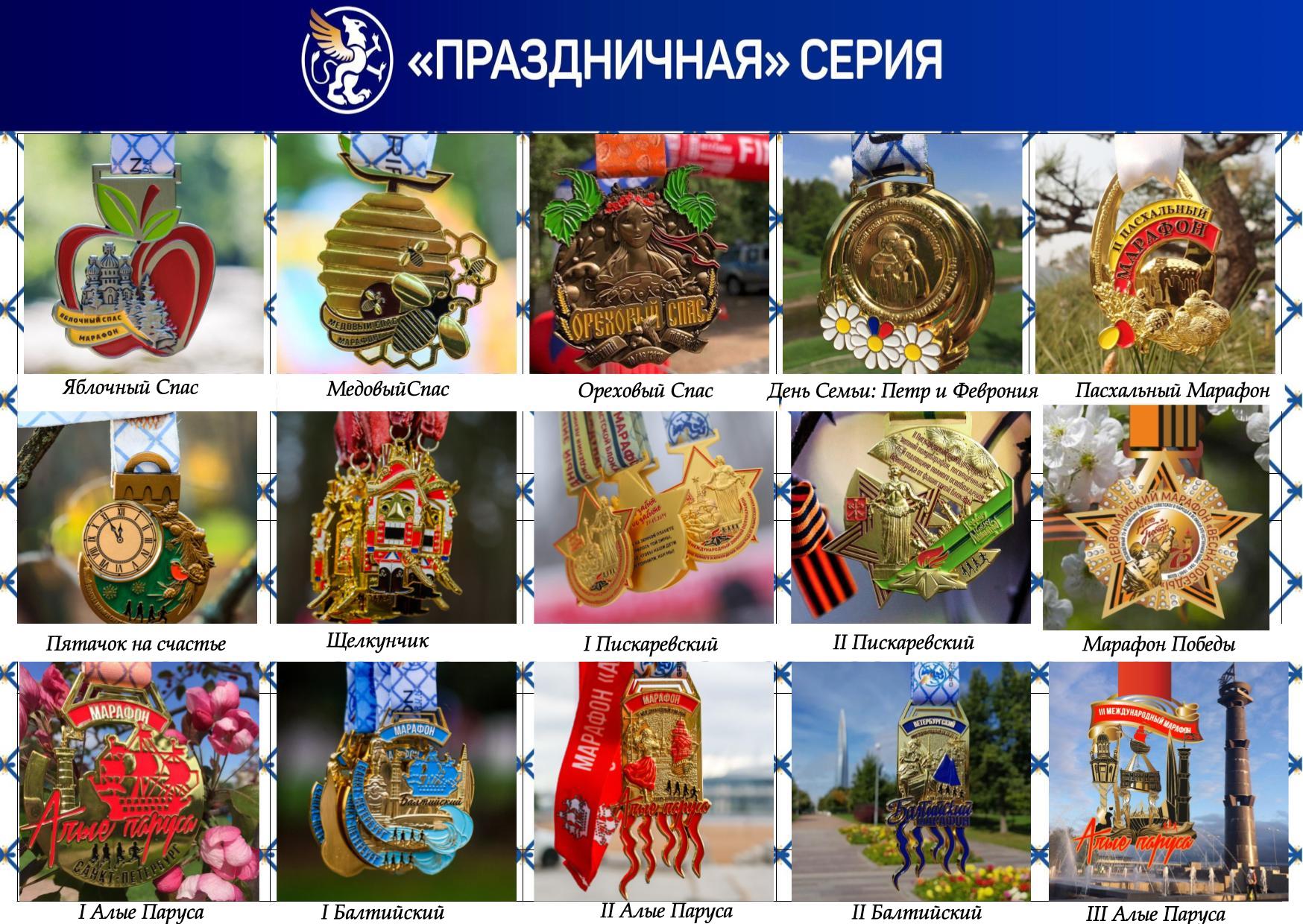 #Охота_за_медалями Праздники России https://russiarunning.com/series/GrifonRunTraditionOnline2020 #Охота_за_медалями Ордена России https://russiarunning.com/series/GrifonRunOhotaOrdenaOnline2019 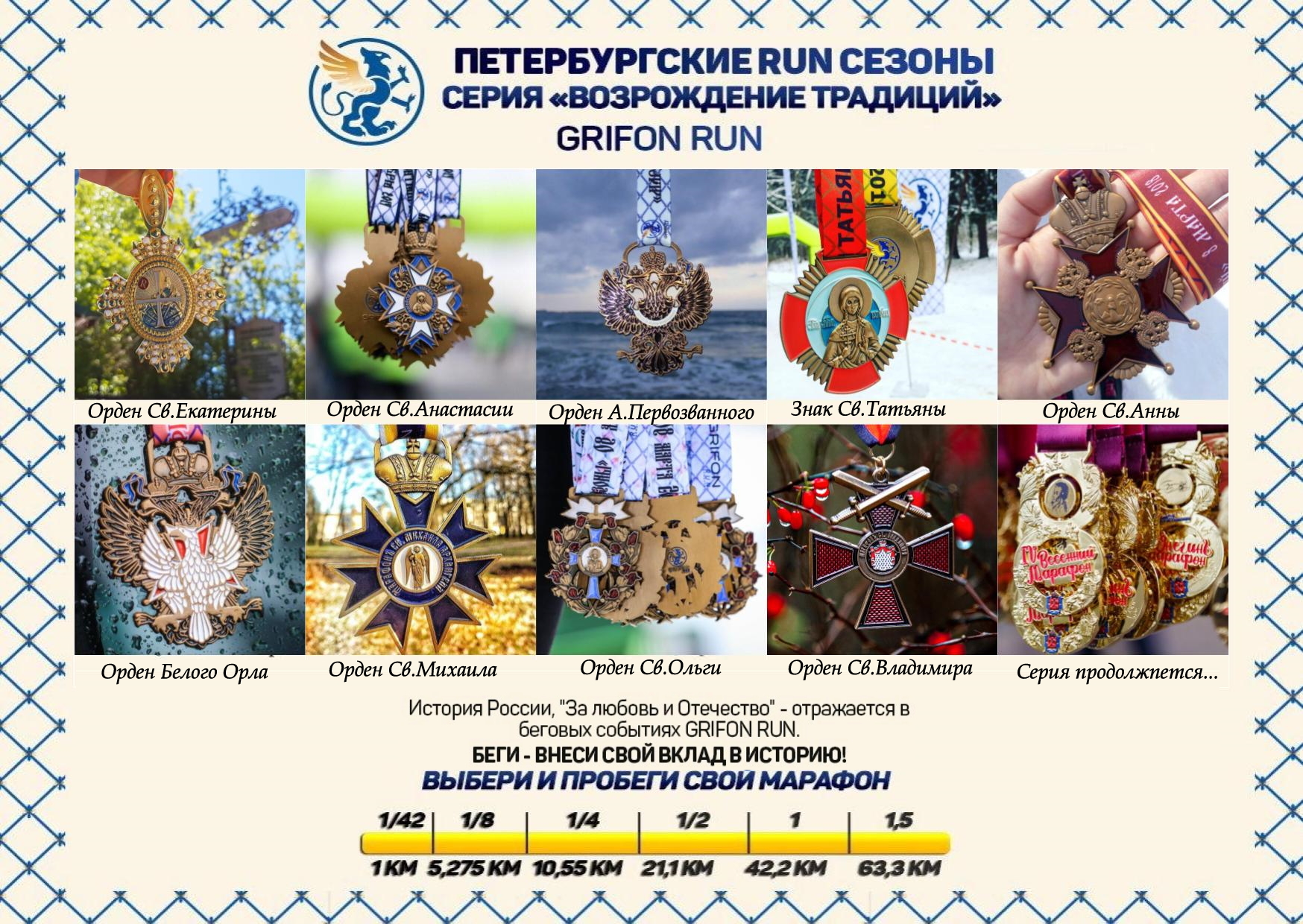 